Integrated Management SystemIntegrated Management SystemRef HR19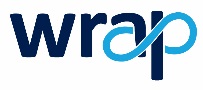 APPLICATION FOR EMPLOYMENT FORMAPPLICATION FOR EMPLOYMENT FORMAPPLICATION FOR EMPLOYMENT FORMVersion: 7.0Date: Date: Page 1 of 2PERSONAL DETAILSPERSONAL DETAILSPERSONAL DETAILSPERSONAL DETAILSPERSONAL DETAILSPERSONAL DETAILSPERSONAL DETAILSPERSONAL DETAILSPERSONAL DETAILSPERSONAL DETAILSPERSONAL DETAILSPERSONAL DETAILSPERSONAL DETAILSPosition applied for:Position applied for:Position applied for:Position applied for:Position applied for:First Name:First Name:First Name:Last name:Last name:Email:Email:Email:Phone no.:Phone no.:Address:Address:Address:Where did you see this vacancy advertised? If it was on the WRAP website, please state what directed you to our websiteWhere did you see this vacancy advertised? If it was on the WRAP website, please state what directed you to our websiteWhere did you see this vacancy advertised? If it was on the WRAP website, please state what directed you to our websiteWhere did you see this vacancy advertised? If it was on the WRAP website, please state what directed you to our websiteWhere did you see this vacancy advertised? If it was on the WRAP website, please state what directed you to our websiteWhere did you see this vacancy advertised? If it was on the WRAP website, please state what directed you to our websiteREFERENCESREFERENCESREFERENCESREFERENCESREFERENCESREFERENCESREFERENCESREFERENCESREFERENCESREFERENCESREFERENCESREFERENCESREFERENCESIf you are offered a role, we will take up a reference from your current or most recent employer.  We will need references which cover the last two years of your employment, so if you have not been with your current or most recent employer for two years, please provide details of your additional referee below (if you have more than two referees to cover the last two years of employment, please provide further details separately)  References will not be taken up without prior agreement.If you are offered a role, we will take up a reference from your current or most recent employer.  We will need references which cover the last two years of your employment, so if you have not been with your current or most recent employer for two years, please provide details of your additional referee below (if you have more than two referees to cover the last two years of employment, please provide further details separately)  References will not be taken up without prior agreement.If you are offered a role, we will take up a reference from your current or most recent employer.  We will need references which cover the last two years of your employment, so if you have not been with your current or most recent employer for two years, please provide details of your additional referee below (if you have more than two referees to cover the last two years of employment, please provide further details separately)  References will not be taken up without prior agreement.If you are offered a role, we will take up a reference from your current or most recent employer.  We will need references which cover the last two years of your employment, so if you have not been with your current or most recent employer for two years, please provide details of your additional referee below (if you have more than two referees to cover the last two years of employment, please provide further details separately)  References will not be taken up without prior agreement.If you are offered a role, we will take up a reference from your current or most recent employer.  We will need references which cover the last two years of your employment, so if you have not been with your current or most recent employer for two years, please provide details of your additional referee below (if you have more than two referees to cover the last two years of employment, please provide further details separately)  References will not be taken up without prior agreement.If you are offered a role, we will take up a reference from your current or most recent employer.  We will need references which cover the last two years of your employment, so if you have not been with your current or most recent employer for two years, please provide details of your additional referee below (if you have more than two referees to cover the last two years of employment, please provide further details separately)  References will not be taken up without prior agreement.If you are offered a role, we will take up a reference from your current or most recent employer.  We will need references which cover the last two years of your employment, so if you have not been with your current or most recent employer for two years, please provide details of your additional referee below (if you have more than two referees to cover the last two years of employment, please provide further details separately)  References will not be taken up without prior agreement.If you are offered a role, we will take up a reference from your current or most recent employer.  We will need references which cover the last two years of your employment, so if you have not been with your current or most recent employer for two years, please provide details of your additional referee below (if you have more than two referees to cover the last two years of employment, please provide further details separately)  References will not be taken up without prior agreement.If you are offered a role, we will take up a reference from your current or most recent employer.  We will need references which cover the last two years of your employment, so if you have not been with your current or most recent employer for two years, please provide details of your additional referee below (if you have more than two referees to cover the last two years of employment, please provide further details separately)  References will not be taken up without prior agreement.If you are offered a role, we will take up a reference from your current or most recent employer.  We will need references which cover the last two years of your employment, so if you have not been with your current or most recent employer for two years, please provide details of your additional referee below (if you have more than two referees to cover the last two years of employment, please provide further details separately)  References will not be taken up without prior agreement.If you are offered a role, we will take up a reference from your current or most recent employer.  We will need references which cover the last two years of your employment, so if you have not been with your current or most recent employer for two years, please provide details of your additional referee below (if you have more than two referees to cover the last two years of employment, please provide further details separately)  References will not be taken up without prior agreement.If you are offered a role, we will take up a reference from your current or most recent employer.  We will need references which cover the last two years of your employment, so if you have not been with your current or most recent employer for two years, please provide details of your additional referee below (if you have more than two referees to cover the last two years of employment, please provide further details separately)  References will not be taken up without prior agreement.If you are offered a role, we will take up a reference from your current or most recent employer.  We will need references which cover the last two years of your employment, so if you have not been with your current or most recent employer for two years, please provide details of your additional referee below (if you have more than two referees to cover the last two years of employment, please provide further details separately)  References will not be taken up without prior agreement.REFEREE 1 tick to confirm current/most recent employerREFEREE 1 tick to confirm current/most recent employerREFEREE 1 tick to confirm current/most recent employerREFEREE 1 tick to confirm current/most recent employerREFEREE 1 tick to confirm current/most recent employerREFEREE 1 tick to confirm current/most recent employerREFEREE 1 tick to confirm current/most recent employerREFEREE 2(if you have not been with your current/most recent employer for two years)REFEREE 2(if you have not been with your current/most recent employer for two years)REFEREE 2(if you have not been with your current/most recent employer for two years)REFEREE 2(if you have not been with your current/most recent employer for two years)REFEREE 2(if you have not been with your current/most recent employer for two years)REFEREE 2(if you have not been with your current/most recent employer for two years)Name:Name:Name:Name:Job Title:Job Title:Job Title:Job Title:Company Name:Company Name:Company Name:Company Name:Address:Address:Address:Address:Phone no.:Phone no.:Phone no.:Phone no.:Email:Email:Email:Email:CURRENT / MOST RECENT EMPLOYMENTCURRENT / MOST RECENT EMPLOYMENTCURRENT / MOST RECENT EMPLOYMENTCURRENT / MOST RECENT EMPLOYMENTCURRENT / MOST RECENT EMPLOYMENTCURRENT / MOST RECENT EMPLOYMENTCURRENT / MOST RECENT EMPLOYMENTCURRENT / MOST RECENT EMPLOYMENTCURRENT / MOST RECENT EMPLOYMENTCURRENT / MOST RECENT EMPLOYMENTCURRENT / MOST RECENT EMPLOYMENTCURRENT / MOST RECENT EMPLOYMENTCURRENT / MOST RECENT EMPLOYMENTName of Employer:Name of Employer:Job Title:Job Title:Current salary:Current salary:Current salary:Current salary:Notice period:Notice period:Notice period:Notice period:JOB REQUIREMENTSJOB REQUIREMENTSJOB REQUIREMENTSJOB REQUIREMENTSJOB REQUIREMENTSJOB REQUIREMENTSJOB REQUIREMENTSJOB REQUIREMENTSJOB REQUIREMENTSJOB REQUIREMENTSJOB REQUIREMENTSJOB REQUIREMENTSJOB REQUIREMENTSPlease describe below how you meet each of the job essentials, as outlined in the job description (in no more than 2 sides of A4):Please describe below how you meet each of the job essentials, as outlined in the job description (in no more than 2 sides of A4):Please describe below how you meet each of the job essentials, as outlined in the job description (in no more than 2 sides of A4):Please describe below how you meet each of the job essentials, as outlined in the job description (in no more than 2 sides of A4):Please describe below how you meet each of the job essentials, as outlined in the job description (in no more than 2 sides of A4):Please describe below how you meet each of the job essentials, as outlined in the job description (in no more than 2 sides of A4):Please describe below how you meet each of the job essentials, as outlined in the job description (in no more than 2 sides of A4):Please describe below how you meet each of the job essentials, as outlined in the job description (in no more than 2 sides of A4):Please describe below how you meet each of the job essentials, as outlined in the job description (in no more than 2 sides of A4):Please describe below how you meet each of the job essentials, as outlined in the job description (in no more than 2 sides of A4):Please describe below how you meet each of the job essentials, as outlined in the job description (in no more than 2 sides of A4):Please describe below how you meet each of the job essentials, as outlined in the job description (in no more than 2 sides of A4):Please describe below how you meet each of the job essentials, as outlined in the job description (in no more than 2 sides of A4):PERSONAL DECLARATIONPERSONAL DECLARATIONPERSONAL DECLARATIONPERSONAL DECLARATIONPERSONAL DECLARATIONPERSONAL DECLARATIONPERSONAL DECLARATIONPERSONAL DECLARATIONPERSONAL DECLARATIONPERSONAL DECLARATIONPERSONAL DECLARATIONPERSONAL DECLARATIONPERSONAL DECLARATIONDo you have any unspent criminal convictions or any cases pending against you?Yes			No	If yes, please provide details below:Any information given will be kept confidential and will only be considered in relation to the job you are applying for.  Failure to declare unspent convictions will result in the withdrawal of a job offer or, if subsequently discovered, to a disciplinary action and/or dismissal.Do you have any unspent criminal convictions or any cases pending against you?Yes			No	If yes, please provide details below:Any information given will be kept confidential and will only be considered in relation to the job you are applying for.  Failure to declare unspent convictions will result in the withdrawal of a job offer or, if subsequently discovered, to a disciplinary action and/or dismissal.Do you have any unspent criminal convictions or any cases pending against you?Yes			No	If yes, please provide details below:Any information given will be kept confidential and will only be considered in relation to the job you are applying for.  Failure to declare unspent convictions will result in the withdrawal of a job offer or, if subsequently discovered, to a disciplinary action and/or dismissal.Do you have any unspent criminal convictions or any cases pending against you?Yes			No	If yes, please provide details below:Any information given will be kept confidential and will only be considered in relation to the job you are applying for.  Failure to declare unspent convictions will result in the withdrawal of a job offer or, if subsequently discovered, to a disciplinary action and/or dismissal.Do you have any unspent criminal convictions or any cases pending against you?Yes			No	If yes, please provide details below:Any information given will be kept confidential and will only be considered in relation to the job you are applying for.  Failure to declare unspent convictions will result in the withdrawal of a job offer or, if subsequently discovered, to a disciplinary action and/or dismissal.Do you have any unspent criminal convictions or any cases pending against you?Yes			No	If yes, please provide details below:Any information given will be kept confidential and will only be considered in relation to the job you are applying for.  Failure to declare unspent convictions will result in the withdrawal of a job offer or, if subsequently discovered, to a disciplinary action and/or dismissal.Do you have any unspent criminal convictions or any cases pending against you?Yes			No	If yes, please provide details below:Any information given will be kept confidential and will only be considered in relation to the job you are applying for.  Failure to declare unspent convictions will result in the withdrawal of a job offer or, if subsequently discovered, to a disciplinary action and/or dismissal.Do you have any unspent criminal convictions or any cases pending against you?Yes			No	If yes, please provide details below:Any information given will be kept confidential and will only be considered in relation to the job you are applying for.  Failure to declare unspent convictions will result in the withdrawal of a job offer or, if subsequently discovered, to a disciplinary action and/or dismissal.Do you have any unspent criminal convictions or any cases pending against you?Yes			No	If yes, please provide details below:Any information given will be kept confidential and will only be considered in relation to the job you are applying for.  Failure to declare unspent convictions will result in the withdrawal of a job offer or, if subsequently discovered, to a disciplinary action and/or dismissal.Do you have any unspent criminal convictions or any cases pending against you?Yes			No	If yes, please provide details below:Any information given will be kept confidential and will only be considered in relation to the job you are applying for.  Failure to declare unspent convictions will result in the withdrawal of a job offer or, if subsequently discovered, to a disciplinary action and/or dismissal.Do you have any unspent criminal convictions or any cases pending against you?Yes			No	If yes, please provide details below:Any information given will be kept confidential and will only be considered in relation to the job you are applying for.  Failure to declare unspent convictions will result in the withdrawal of a job offer or, if subsequently discovered, to a disciplinary action and/or dismissal.Do you have any unspent criminal convictions or any cases pending against you?Yes			No	If yes, please provide details below:Any information given will be kept confidential and will only be considered in relation to the job you are applying for.  Failure to declare unspent convictions will result in the withdrawal of a job offer or, if subsequently discovered, to a disciplinary action and/or dismissal.Do you have any unspent criminal convictions or any cases pending against you?Yes			No	If yes, please provide details below:Any information given will be kept confidential and will only be considered in relation to the job you are applying for.  Failure to declare unspent convictions will result in the withdrawal of a job offer or, if subsequently discovered, to a disciplinary action and/or dismissal.Do you have a disability / medical condition that requires any specific arrangements for you to be able to attend an interview?Yes			No	If yes, please provide details below:Any information given will not affect your applicationDo you have a disability / medical condition that requires any specific arrangements for you to be able to attend an interview?Yes			No	If yes, please provide details below:Any information given will not affect your applicationDo you have a disability / medical condition that requires any specific arrangements for you to be able to attend an interview?Yes			No	If yes, please provide details below:Any information given will not affect your applicationDo you have a disability / medical condition that requires any specific arrangements for you to be able to attend an interview?Yes			No	If yes, please provide details below:Any information given will not affect your applicationDo you have a disability / medical condition that requires any specific arrangements for you to be able to attend an interview?Yes			No	If yes, please provide details below:Any information given will not affect your applicationDo you have a disability / medical condition that requires any specific arrangements for you to be able to attend an interview?Yes			No	If yes, please provide details below:Any information given will not affect your applicationDo you have a disability / medical condition that requires any specific arrangements for you to be able to attend an interview?Yes			No	If yes, please provide details below:Any information given will not affect your applicationDo you have a disability / medical condition that requires any specific arrangements for you to be able to attend an interview?Yes			No	If yes, please provide details below:Any information given will not affect your applicationDo you have a disability / medical condition that requires any specific arrangements for you to be able to attend an interview?Yes			No	If yes, please provide details below:Any information given will not affect your applicationDo you have a disability / medical condition that requires any specific arrangements for you to be able to attend an interview?Yes			No	If yes, please provide details below:Any information given will not affect your applicationDo you have a disability / medical condition that requires any specific arrangements for you to be able to attend an interview?Yes			No	If yes, please provide details below:Any information given will not affect your applicationDo you have a disability / medical condition that requires any specific arrangements for you to be able to attend an interview?Yes			No	If yes, please provide details below:Any information given will not affect your applicationDo you have a disability / medical condition that requires any specific arrangements for you to be able to attend an interview?Yes			No	If yes, please provide details below:Any information given will not affect your applicationHave you applied to work for WRAP prior to this application?  If so, please state position(s):Have you applied to work for WRAP prior to this application?  If so, please state position(s):Have you applied to work for WRAP prior to this application?  If so, please state position(s):Have you applied to work for WRAP prior to this application?  If so, please state position(s):Have you applied to work for WRAP prior to this application?  If so, please state position(s):Have you applied to work for WRAP prior to this application?  If so, please state position(s):Have you applied to work for WRAP prior to this application?  If so, please state position(s):Have you applied to work for WRAP prior to this application?  If so, please state position(s):Have you applied to work for WRAP prior to this application?  If so, please state position(s):Have you applied to work for WRAP prior to this application?  If so, please state position(s):Have you applied to work for WRAP prior to this application?  If so, please state position(s):Have you applied to work for WRAP prior to this application?  If so, please state position(s):Have you applied to work for WRAP prior to this application?  If so, please state position(s):Are you eligible to work in the UK?  (you will be asked to provide proof of your right to work in the UK if you are shortlisted for interview)Yes			No	Are you eligible to work in the UK?  (you will be asked to provide proof of your right to work in the UK if you are shortlisted for interview)Yes			No	Are you eligible to work in the UK?  (you will be asked to provide proof of your right to work in the UK if you are shortlisted for interview)Yes			No	Are you eligible to work in the UK?  (you will be asked to provide proof of your right to work in the UK if you are shortlisted for interview)Yes			No	Are you eligible to work in the UK?  (you will be asked to provide proof of your right to work in the UK if you are shortlisted for interview)Yes			No	Are you eligible to work in the UK?  (you will be asked to provide proof of your right to work in the UK if you are shortlisted for interview)Yes			No	Are you eligible to work in the UK?  (you will be asked to provide proof of your right to work in the UK if you are shortlisted for interview)Yes			No	Are you eligible to work in the UK?  (you will be asked to provide proof of your right to work in the UK if you are shortlisted for interview)Yes			No	Are you eligible to work in the UK?  (you will be asked to provide proof of your right to work in the UK if you are shortlisted for interview)Yes			No	Are you eligible to work in the UK?  (you will be asked to provide proof of your right to work in the UK if you are shortlisted for interview)Yes			No	Are you eligible to work in the UK?  (you will be asked to provide proof of your right to work in the UK if you are shortlisted for interview)Yes			No	Are you eligible to work in the UK?  (you will be asked to provide proof of your right to work in the UK if you are shortlisted for interview)Yes			No	Are you eligible to work in the UK?  (you will be asked to provide proof of your right to work in the UK if you are shortlisted for interview)Yes			No	Do you have a driving licence?Full			Provisional			None	Do you have a driving licence?Full			Provisional			None	Do you have a driving licence?Full			Provisional			None	Do you have a driving licence?Full			Provisional			None	Do you have a driving licence?Full			Provisional			None	Do you have a driving licence?Full			Provisional			None	Do you have a driving licence?Full			Provisional			None	Do you have a driving licence?Full			Provisional			None	Do you have a driving licence?Full			Provisional			None	Do you have a driving licence?Full			Provisional			None	Do you have a driving licence?Full			Provisional			None	Do you have a driving licence?Full			Provisional			None	Do you have a driving licence?Full			Provisional			None	All completed applications are handled by WRAP, a copy of our candidate privacy notice can be viewed on our website www.wrap.org.uk/job-vacanciesPlease confirm the information contained on this form is accurate and that you have read and accept the candidate privacy notice by signing and dating below. Signed:  						Date:  All completed applications are handled by WRAP, a copy of our candidate privacy notice can be viewed on our website www.wrap.org.uk/job-vacanciesPlease confirm the information contained on this form is accurate and that you have read and accept the candidate privacy notice by signing and dating below. Signed:  						Date:  All completed applications are handled by WRAP, a copy of our candidate privacy notice can be viewed on our website www.wrap.org.uk/job-vacanciesPlease confirm the information contained on this form is accurate and that you have read and accept the candidate privacy notice by signing and dating below. Signed:  						Date:  All completed applications are handled by WRAP, a copy of our candidate privacy notice can be viewed on our website www.wrap.org.uk/job-vacanciesPlease confirm the information contained on this form is accurate and that you have read and accept the candidate privacy notice by signing and dating below. Signed:  						Date:  All completed applications are handled by WRAP, a copy of our candidate privacy notice can be viewed on our website www.wrap.org.uk/job-vacanciesPlease confirm the information contained on this form is accurate and that you have read and accept the candidate privacy notice by signing and dating below. Signed:  						Date:  All completed applications are handled by WRAP, a copy of our candidate privacy notice can be viewed on our website www.wrap.org.uk/job-vacanciesPlease confirm the information contained on this form is accurate and that you have read and accept the candidate privacy notice by signing and dating below. Signed:  						Date:  All completed applications are handled by WRAP, a copy of our candidate privacy notice can be viewed on our website www.wrap.org.uk/job-vacanciesPlease confirm the information contained on this form is accurate and that you have read and accept the candidate privacy notice by signing and dating below. Signed:  						Date:  All completed applications are handled by WRAP, a copy of our candidate privacy notice can be viewed on our website www.wrap.org.uk/job-vacanciesPlease confirm the information contained on this form is accurate and that you have read and accept the candidate privacy notice by signing and dating below. Signed:  						Date:  All completed applications are handled by WRAP, a copy of our candidate privacy notice can be viewed on our website www.wrap.org.uk/job-vacanciesPlease confirm the information contained on this form is accurate and that you have read and accept the candidate privacy notice by signing and dating below. Signed:  						Date:  All completed applications are handled by WRAP, a copy of our candidate privacy notice can be viewed on our website www.wrap.org.uk/job-vacanciesPlease confirm the information contained on this form is accurate and that you have read and accept the candidate privacy notice by signing and dating below. Signed:  						Date:  All completed applications are handled by WRAP, a copy of our candidate privacy notice can be viewed on our website www.wrap.org.uk/job-vacanciesPlease confirm the information contained on this form is accurate and that you have read and accept the candidate privacy notice by signing and dating below. Signed:  						Date:  All completed applications are handled by WRAP, a copy of our candidate privacy notice can be viewed on our website www.wrap.org.uk/job-vacanciesPlease confirm the information contained on this form is accurate and that you have read and accept the candidate privacy notice by signing and dating below. Signed:  						Date:  All completed applications are handled by WRAP, a copy of our candidate privacy notice can be viewed on our website www.wrap.org.uk/job-vacanciesPlease confirm the information contained on this form is accurate and that you have read and accept the candidate privacy notice by signing and dating below. Signed:  						Date:  Please complete this form electronically and submit with your CV to jobs@wrap.org.ukPlease complete this form electronically and submit with your CV to jobs@wrap.org.ukPlease complete this form electronically and submit with your CV to jobs@wrap.org.ukPlease complete this form electronically and submit with your CV to jobs@wrap.org.ukPlease complete this form electronically and submit with your CV to jobs@wrap.org.ukPlease complete this form electronically and submit with your CV to jobs@wrap.org.ukPlease complete this form electronically and submit with your CV to jobs@wrap.org.ukPlease complete this form electronically and submit with your CV to jobs@wrap.org.ukPlease complete this form electronically and submit with your CV to jobs@wrap.org.ukPlease complete this form electronically and submit with your CV to jobs@wrap.org.ukPlease complete this form electronically and submit with your CV to jobs@wrap.org.ukPlease complete this form electronically and submit with your CV to jobs@wrap.org.ukPlease complete this form electronically and submit with your CV to jobs@wrap.org.uk